Årsmøte i Vefsn Unge Strykere 2019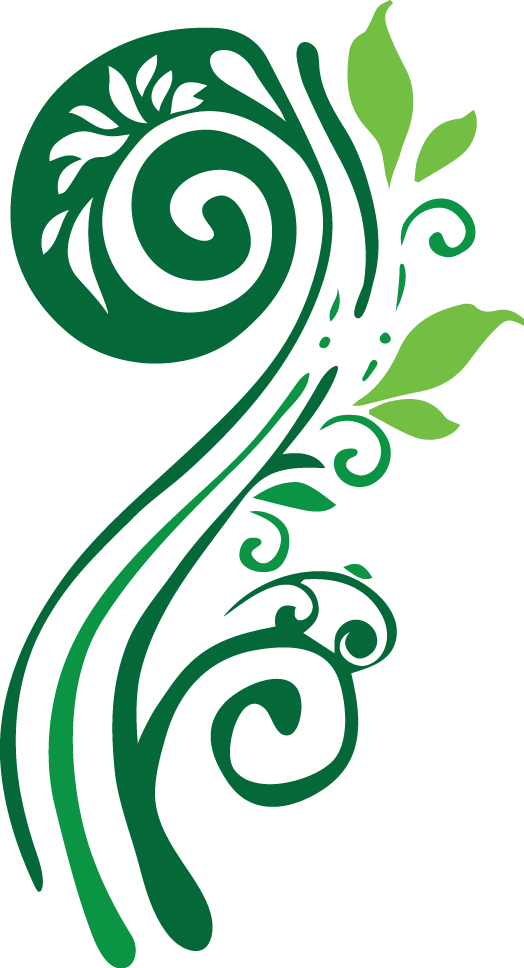 Dato: 6. februar 2019Sted: UngdomslokaletTilstede:  Magne Nordnes, Marte Larem Nordnes, Wibeke Johansen, Martha Mikalsen, Samuel Duesund, Tom Duesund, Andrea Baadstø Langmo, Marie Bjørnsdatter Valla, Frida Sæterstad, Viktoria Baadstø Langmo, Regina Nilsskog, Ekaterina Nilsskog, Anette Maria Vistnes, Gyda Amalie Sperstad, Turid Kristin Reielsen, Trude Reielsen, Tore Jørn Nordli, Kristina Stefanova, Helene Langmo, Kristian Sæterstad, Trond Wika, Per Christian Enger og Maren Lindseth Pettersen1. Godkjenning av innkalling og saksliste2. Valg av møteleder	Kristian Sæterstad3. Valg av referent og to til å skrive under protokoll	Maren Lindseth Pettersen blei valgt til referent, og Andrea Langmo og Per Christian Enger til 	å skrive under.4. Årsmelding for Vefsn Unge Strykere	Framlest av Kristian Sæterstad.5. Regnskap for 2018	Forklart av kasserer Magne Nordnes. Orkesteret har gått 46 251 kr i overskudd. Klassisk 	Scene har gått  18. 438 kr i minus, og Toppenkurset har gått 125 120 kr i overskudd. Det 	dekker ikke overskuddet fra i fjor, som var på 138 651. Det er viktig at vi viser edruelighet når 	det gjelder årets Toppenkurs.6. Budsjett 2019	Budsjettet er ikke klart. Det blir en oppgave for styret den aller nærmeste tida.7.  Aktivitetsplan 2019		Trond Wika gikk gjennom aktivitetsplanen. Den ligger også på toppenkurset.no/vefsn-unge-	strykere/arsplan/8. Kontingent	Årsmøtet vedtar å beholde kontingenten på 150 kr i året, og instrumentleia på 150 kr.9. Valg		Valgkomitéen ved Martha Mikalsen og Wibeke Johansen har klart å fylle alle verv før 	årsmøtet! Styret velger nestleder og sekretær seg imellom.Leder:		 	Kristian Sæterstad (ett år)Kasserer:	 	Magne Nordnes (ikke på valg)Styremedlem:  		Helene Langmo (ikke på valg)			Wibeke Johansen (to år)			Remegia Joy Banihit (to år)Varamedlemmer (1 år): Ekaterina Nilsskog			Tom Duesund			Marte Larem Nordnes	Musikalsk leder: 	Trond WikaValgkomité: 		Maren Lindseth Petterersen			Siw Johanna Larem